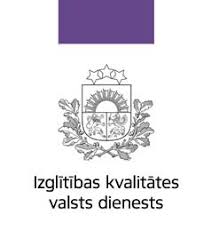 Kursi “Izglītības kvalitātes nodrošināšana pašvaldībā” (i modulis)(36 stundu kursi)Kursu mērķauditorija: pilsētu/novadu izglītības speciālisti2021.gada 23.novembrisTiešsaistes nodarbībasDarba kārtība09.50 – 10.00	Tehniskā pieslēgšanās10.00 – 10.30	Kursu ievads, mērķis un sasniedzamie rezultāti, individuālie uzdevumi10.30 – 12.00 	Izglītības kvalitāte: profesionālās darbības ietvars pašvaldībā, nepieciešamās zināšanas, prasmes un kompetences atbildīgajam darbiniekam (darbs visiem kopā un grupās)12.00 – 12.45	Pārtraukums12.45 – 14.00	Kvalitāte un tās nodrošināšanas pasākumi: konteksts, pieejas un aktuālie jautājumi: divu aktuālo jautājumu nākotnes attīstības modelēšana (darbs kopā un grupās)Kursus vada: Rolands Ozols, Izglītības kvalitātes valsts dienesta Kvalitātes novērtēšanas departamenta direktorsKursu norisi finansē Izglītības un zinātnes ministrija